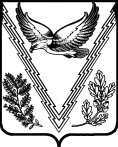 АДМИНИСТРАЦИЯ ТВЕРСКОГО СЕЛЬСКОГО ПОСЕЛЕНИЯАПШЕРОНСКОГО РАЙОНА	ПОСТАНОВЛЕНИЕ  	от ____________                                                                                                № ____станица ТверскаяОб утверждении Требований к установке информационного щита по информированию жителей о проведении работ по санитарной рубке, санитарной, омолаживающей или формовочной обрезке, вырубке (уничтожению) зеленых насаждений на территории Тверского сельского поселения Апшеронского районаВ соответствии с Законом Краснодарского края от 23 апреля 2013 года № 2695-КЗ «Об охране зеленых насаждений в Краснодарском крае», руководствуясь Уставом Тверского сельского поселения Апшеронского района, с целью информирования жителей о проведении работ по санитарной рубке, санитарной, омолаживающей или формовочной обрезке, вырубке (уничтожению) зеленых насаждений на территории Тверского сельского поселения Апшеронского района, постановляю: 1. Утвердить форму информационного щита по информированию жителей о проведении работ по санитарной рубке, санитарной, омолаживающей или формовочной обрезке, вырубке (уничтожению) зеленых насаждений на территории Тверского сельского поселения Апшеронского района (приложение № 1).2. Утвердить требования к установке информационного щита по информированию жителей о проведении работ по санитарной рубке, санитарной, омолаживающей или формовочной обрезке, вырубке (уничтожению) зеленых насаждений на территории Тверского сельского поселения Апшеронского  района (приложение № 2).3. Организационному отделу администрации Тверского сельского поселения Апшеронского района (Соколенко) обнародовать настоящее постановление в установленном законом порядке и разместить в сети Интернет на официальном сайте администрации Тверского сельского поселения Апшеронского района.4. Контроль за исполнением настоящего постановления оставляю за собой. 5. Постановление вступает в силу со дня его официального обнародования.Глава Тверского сельского поселенияАпшеронского района                                                                      С.О.ГончаровТребованияк установке информационного щита по информированию жителей о проведении работ по санитарной рубке, санитарной, омолаживающей или формовочной обрезке, вырубке (уничтожению) зеленых насаждений на территории Тверского сельского поселения Апшеронского района1. Настоящие требования к установке информационного щита по информированию жителей о проведении работ по санитарной рубке, санитарной, омолаживающей или формовочной обрезке, вырубке (уничтожению) зеленых насаждений на территории Тверского сельского поселения Апшеронского района (далее- Требования) разработаны в соответствии с Законом Краснодарского края от 23 апреля 2013 года № 2695-КЗ «Об охране зеленых насаждений в Краснодарском крае». 2. Информирование жителей Тверского сельского поселения Апшеронского района о проведении работ по санитарной рубке, санитарной, омолаживающей или формовочной обрезке, вырубке (уничтожению) зеленых насаждений осуществляется путем установки информационного щита, соответствующего настоящим Требованиям.3. Информационный щит устанавливается собственником, землепользователем, землевладельцем, арендатором земельного участка, на котором производятся работы по вырубке (уничтожению), санитарной рубке, санитарной, омолаживающей или формовочной обрезке зеленых насаждений.4. Информационный щит должен содержать следующую информацию:1) сведения о порубочном билете;2) сведения о площади обустраиваемой территории;3) сведения о составе и возрасте зеленых насаждений;4) сведения о количестве вырубаемых и высаживаемых деревьев и кустарников;5) сведения о дате начала и окончания работ;6) наименование лица, осуществляющего хозяйственную и иную деятельность на территории поселения, контакты лица, ответственного за проведение работ.5. Размер информационного щита должен составлять 1,0 м на 0,7 м.6. Информационный щит устанавливается за 5 дней до начала проведения работ со стороны основной улицы, переулка или площади, должен иметь хороший обзор и находиться на установленном месте до окончания работ.7. Информационный щит устанавливается на расстоянии 5 метров от места проведения работ.8. Информационной щит не устанавливается в местах, где соседствуют аварийно-опасные участки дорог, а также в непосредственной близости от пешеходных переходов и перекрестков.9. Проведение работ по санитарной рубке, санитарной, омолаживающей или формовочной обрезке вырубке (уничтожению) зеленых насаждений без установки информационного щита не допускается.10. Контроль за установкой информационного щита при проведении работ по вырубке (уничтожению), санитарной рубке, санитарной, омолаживающей или формовочной обрезке зеленых насаждений на территории Тверского сельского поселения Апшеронского района осуществляется администрацией Тверского сельского поселения Апшеронского района.Глава Тверского сельского поселенияАпшеронского района                                                                           С.О.ГончаровФормаинформационного щитаУважаемые жители Тверского сельского поселения Апшеронского района!____________________________________________________________________(лицо, осуществляющее хозяйственную и иную деятельность на территории Тверского сельского поселения Апшеронского района)по адресу: _______________________________________________________________________________________________________________________________в период с _____________________ по ________________проводит работы:по санитарной рубке деревьев ________________________________ шт.,санитарной, омолаживающей или формовочной обрезке, вырубке (уничтожении) зеленых насаждений _________________________________ шт.,(виды и объемы вырубки (уничтожения), обрезки: санитарная, формовочная, омолаживающая, отдельные ветви, отдельные стволы, расчистка, удаление стволовой и прикорневой поросли и т.д,.)Контроль за выполнением работ по вырубке и обрезке деревьев и кустарников осуществляет администрация Тверского сельского поселения Апшеронского района, тел. 8(86152)3-01-66,время работы пн.-пт. с 9.00 до 17.00, адрес: Краснодарский край, Апшеронский район, ст. Тверская, ул. Советская, 12.Глава Тверского сельского поселенияАпшеронского района                                                                          С.О.ГончаровПРИЛОЖЕНИЕ №2УТВЕРЖДЕНЫпостановлением администрации Тверского сельского поселения Апшеронского района          от ____________ № ________Приложение №1к Требованиям к установке информационного щита по информированию жителей о проведении работ по санитарной рубке, санитарной, омолаживающей или формовочной обрезке, вырубке (уничтожению) зеленых насаждений на территории Тверского сельского поселения Апшеронского района